Programme éducatif 2021Tables des matières•Introduction au document……..………………………………………………………………………………………………..………..……….……...… 31. Les orientations générales•Notre mission…………………………………………………………………………………………………………………………………..…………….…..…... 3•Les fondements philosophiques…………………………………………………………………………………………………………………...…...… 3•Les objectifs…………………………………………………………………………………………………………………………………….……………………… 4•Nos valeurs………………………………………………………………………………………………………………………………………..……….……..... 4-5•Approche pédagogique et le développement global de l’enfant .…………………………………………………….…......5 à 7•La mise en application des principes de base du programme éducatif…………………………………………..….…… 8-92. Le contexte des activités•Horaire type des Coucous, Chouettes et Pinsons ……………………………………………………………………….…...….. 10 à 12•La promotion et la prévention visant le développement de saines habitudes alimentaires et de  saines habitudes de vie ………………………………………………………………………………………………………………………………………. 13•La sécurité et l’hygiène ………………………………………………………………………………………………………………………………… 13-14•Les activités de routine: L’arrivée et le départ……………………………………………………………………………………………………………………………..…14-15Le dîner et les collations ……………………………………………………………………………………………………………………..… 15-16La propreté ………………………………………………………………………………………………………………………………………………. 16-17L’habillage et la sieste ..……………………………………………………………………………………………………………………..….. 17-18•Les activités: Les jeux extérieurs, l’activité physique et les jeux libres……………………………………………………….……… 18-19Les ateliers « Jouer c’est magique » …………………………………………………………………………………….……….…….19-20Le matériel et l’équipement favorisant le développement global aux Coucous…………………………….…... 21Le matériel favorisant le développement global aux Chouettes et aux Pinsons……………......................22L’adaptation et l’intégration à la vie en collectivité ………………………………………………………………………….…… 23 Les thématiques et les activités spéciales …………………………………………………………………………………………23-24Le symbole des enfants et l’ami du jour …………………………………………………………………………………………….……. 243. L’intervention éducative et les moyens d’évaluation du programme.•Les étapes du processus de l’intervention éducative …………………..…………………………………………………...…..25-26•Le rôle de l’éducatrice et ses méthodes d’interventions………………………………………………………………….......26-27•Techniques d’intervention ……………………………………………………………………………………………………………..…………....…… 28•Les intervenants extérieures et les ressources du milieu……………………………..……………………..…………..…..……29•La conclusion……………………………………………………………………………………………………………………………………………..……………29•Références bibliographiques……………………………………………………………………………………………………………………………………………..….……30Annexes.•Annexe 1 Protocole des allergies alimentaires ………………………………………………………………………………….…....…… 31•Annexe 2 Politique sur la sieste à la pouponnière ………………………………………………………………………………..….32-33• Annexe 3 Les enfants ont un grand besoin de bouger …………………………………………………………………..……..….…34• Annexe 4 Activités transitions scolaires ………………………………………………………………………………………….... 35 à 371.Les orientations généralesIntroduction au documentNous vous présentons notre programme pédagogique. Il s’inspire du programme pédagogique du ministère « Accueillir la petite enfance » (outil majeur de référence et de complément à notre propre programme pédagogique). Ce document a été bâti pour créer une concertation entre tous les acteurs qui côtoient les enfants fréquentant le CPE Passe-Partout et ses amis. Également, cet outil permet aux parents et au personnel en place de s’assurer de la concordance entre leurs valeurs et celles du CPE. Dans ce document, vous pourrez voir le déroulement ainsi que le fonctionnement des différents moments de la journée. C’est donc à la lecture de ce document que les parents pourront confirmer leur choix avant de confier la responsabilité de leur (s) enfant (s) au personnel en place. Les fondements philosophiquesAu CPE Passe-Partout et ses amis, l’équipe de travail croit profondément qu’un enfant se développe à son plein potentiel lorsqu’il y a interaction de deux facteurs importants. En effet, ces deux facteurs sont la maturation biologique ainsi que la stimulation extérieure (ou environnement). Ainsi, l’équipe de travail conçoit qu’il faut stimuler adéquatement et ce, au moment opportun, un enfant tout en tenant compte du stade de développement dans lequel il est rendu. Notre CPE applique une pédagogie interactive. Le personnel en place donne la possibilité aux enfants de faire de multiples choix dans les activités, de se familiariser avec la résolution de conflits sans perdants, d’exploiter leur créativité afin que ceux-ci se sentent valorisés. Également, le personnel en place guide les jeux des enfants et recueille, en les observant, des renseignements essentiels pour les accompagner dans leurs activités et dans leur développement global. Il met à leur disposition ce dont ils ont besoin pour se livrer à des jeux de toutes sortes et convenant aux goûts et aux possibilités de chacun. Il soutient les enfants et les encourage tout au long de la journée que ce soit par le choix d’un jeu déjà connu ou d’un nouveau jeu. Il guide indirectement les acquis qu’un enfant tire d’une situation dans laquelle il s’est lui-même engagé. Les enfants ne sont pas laissés à eux-mêmes dans ce processus de décision puisque les éducatrices sont présentes pour les soutenir et les guider dans leurs démarches. Ainsi, les éducatrices offrent un environnement organisé et des horaires d’activités permettant de répondre aux besoins de chaque enfant. Les éducatrices favorisent l’utilisation d’interventions démocratiques afin de maximiser l’apprentissage actif des enfants.•1. Permettre à chaque enfant et à chaque éducatrice de développer une relation de confiance afin d’atteindre un niveau de complicité suffisamment développé. Cette complicité permet une concertation adéquate face à l’éducation à donner à l’enfant dans l’atteinte du mieux-être. •2. Offrir un cadre humain chaleureux, responsable, sachant répondre aux besoins de créativité, de liberté et d’expression de soi chez l’enfant.•3. Obtenir la participation maximale des parents en ce qui a trait à la gestion et au développement du service (conseil d’administration, comité de sélection, comité d’organisation du travail).•4. Fournir un service non-discriminatoire en tenant compte du bien-être et de l’harmonie de l’enfant et du groupe. •5. Offrir un cadre physique sécuritaire et organisationnel permettant un développement sain et équilibré de l’enfant (équipement).•6. Utiliser les ressources du milieu et exploiter au besoin les différentes ressources humaines et matérielles existantes dans le milieu.Nous visons le développement global de l’enfant en le stimulant à différents niveaux (physique, social- affectif, intellectuel, langagier) tout en respectant le rythme de chaque enfant. Nous amenons progressivement l’enfant à s’adapter à la vie en collectivité et à s’y intégrer harmonieusement. Nous offrons à l’enfant un environnement favorable au développement de saines habitudes de vie, de saines habitudes alimentaires et de comportements qui influencent de manière positive sa santé et son bien-être.Pour que l’enfant s’épanouisse pleinement, plusieurs valeurs sont privilégiées. Les principales valeurs sont :  L’esprit familial : Le CPE Passe-Partout est comme une grande famille. Nous accueillons les parents et les enfants pour qu’ils se sentent comme chez eux. Nous trouvons important que le milieu de vie ressemble à celui de la maison. Nous valorisons les contacts entre frère et sœur à divers moments de la journée. Les éducatrices accueillent chaleureusement l’enfant, elles lui donnent une attention particulière dès son arrivée au CPE et tout au long de la journée. Le personnel s’informe du vécu de l’enfant à la maison. Le matin ou à la fin de la journée, le parent peut discuter avec l’éducatrice du déroulement de la journée de l’enfant. Les éducatrices sont à l’écoute des préoccupations des parents. L’autonomie : Tout au long de la journée, et par différentes interventions, nous aidons l’enfant à développer son autonomie, à prendre ses responsabilités (selon ses capacités). C’est par l’apprentissage de l’habillage et du déshabillage, le choix de ses activités, le rangement de ses jouets ou l’expression et la verbalisation de ses besoins que l’enfant peut arriver à acquérir plus d’autonomie. Le respect d’autrui, de soi et du matériel :Le respect est une valeur très importante. Nous apprenons aux enfants à respecter l’adulte et les autres enfants. Nous mettons également l’emphase sur le respect des différences que ce soit dans les valeurs religieuses, culturelles, ethniques et morales. L’enfant a droit de dire Non, d’émettre son opinion. Nous favorisons le respect du matériel (jouets et équipements) en expliquant les conséquences de leurs gestes.La liberté d’expression et le bon langage :Nous invitons régulièrement les enfants à s’exprimer de façon verbale ou de façon non verbale que ce soit pour exprimer leurs accords, leurs désaccords, leurs sentiments, ou leurs besoins. Nous privilégions autant pour les enfants que le personnel, l’utilisation d’un bon langage, l’utilisation des termes exacts et des bons mots en français. Nous n’exigeons pas nécessairement un merci ou un SVP, mais nous demandons du respect et de la politesse envers les intervenants et les pairs (ex : j’aimerais…).  La coopération et la saine compétition :Nous favorisons les jeux coopératifs et la compétition positive dans le but de faire cheminer les enfants dans leur développement. L’important c’est de participer en s’amusant. Le lien d’attachement :Une des forces du CPE est l’expérience, la compétence et la mise à jour régulière du personnel.  L’enfant a son groupe d’appartenance ainsi qu’une éducatrice attitrée au groupe. Une attention particulière est portée lors d’assignation de remplacement. Tout le personnel est préoccupé par le bien-être des enfants (même s’il n’est pas nécessairement dans leur groupe). Lors des sorties extérieures, les éducatrices vont parler avec les enfants des autres groupes pour créer des liens.   Afin d’établir un lien de confiance entre l’enfant et l’éducatrice, nous portons une attention particulière à un accueil chaleureux. L’éducatrice s’informe du vécu de l’enfant à la maison, de ses goûts et de ses intérêts. Approche pédagogiqueC’est à travers le programme « Jouer c’est magique » que nous appliquons les 5 principes de base du développement global de l’enfant tel que décrit dans le programme éducatif « Accueillir la petite enfance». - Le partenariat entre le service de garde et les parents est essentiel au développement     harmonieux de l’enfant; - Chaque enfant est unique;                    - L’enfant est l’acteur principal de son développement;- L’enfant apprend par le jeu;- Le développement de l’enfant est un processus global et intégré. Pour ce faire, nous avons donc pris soin d’offrir aux enfants un environnement physique organisé, des interventions démocratiques adaptées ainsi qu’un horaire quotidien spécifique afin de soutenir un apprentissage actif. De plus, tout au long de la journée, nous prônons l’action directe sur : l’environnement, la réflexion, le développement du langage, la motivation et la résolution de problèmes. Étant donné que les jeunes enfants ont besoin d’espace pour explorer, créer, bouger, s’isoler ou pour jouer avec d’autres enfants, nous offrons des coins d’activités et des ateliers afin de favoriser l’émergence de différents types de jeux. Cet aménagement respecte les besoins et les intérêts des enfants et leur permet de choisir les objets qu’ils désirent explorer. De plus, nos interventions sont orientées dans le but de faciliter l’entrée de l’enfant à l’école : -Apprentissage par le jeu (sociabiliser, attendre leur tour, stratégies de l’enfant, manipulation, exploration);-Apprendre à jouer avec des jeux de règles (attendre son tour, laisser l’autre jouer, interagir avec son environnement, etc.); -Acquérir une autonomie dans l’hygiène corporelle; -Mettre en contact l’enfant avec des livres, des affiches, des images, des formes, des lettres et des chiffres, etc. L’enfant réalise des expériences clés qui favorisent le développement des cinq sphères suivantes : Pour le développement physique et moteur (Santé et sécurité, alimentation, sommeil, hygiène, développement sensoriel, schéma corporel, motricité globale et motricité fine) Les enfants ont plusieurs occasions de jouer activement pendant la journée, tant à l’intérieur qu’à l’extérieur. C’est en soutenant la découverte et la conscience des 5 sens, en offrant la possibilité de danser, sauter, courir, lancer, ramper, attraper, glisser, enjamber, rouler, faire des parcours, etc. C’est également en découvrant les parties de son corps et en étant capable de se situer dans l’espace que l’enfant peut développer sa motricité fine et globale.Les enfants sortent à l’extérieur à tous les jours. Ils ont donc l’occasion de bouger plus intensivement. Du matériel est disponible comme des planches à roulette, des vélos, des trottinettes, des pelles, des chaudières, des ballons, des cerceaux, etc. Les ateliers « Jouer c’est magique » se font à l’intérieur comme à l’extérieur. Les enfants ont l’occasion de développer leur motricité fine et globale de différentes manières.Les éducatrices encouragent l’autonomie dans les routines d’habillage, aux repas, lors des moments d’hygiène et lors de l’apprentissage de la propreté. Pour la motricité fine : les enfants ont à leur disposition du matériel leur permettant de faire des choix et qui favorisent leur créativité. Ils peuvent dessiner, coller, découper, enfiler, attacher, assembler, etc. Pour le développement social et affectif: (Attachement, tempérament, concept de soi, identité, compétences émotionnelles, compétences sociales).  L’enfant apprend à établir des liens de confiance avec l’adulte, à s’exprimer, à reconnaître et à contrôler ses émotions. L’éducatrice est à l’écoute et sensible à ce que dit l’enfant et à ses besoins.Elle accueille l’émotion et elle aide l’enfant à les nommer et à chercher des solutions.C’est en valorisant positivement les forces et les réussites de chacun, en les félicitant que l’enfant peut se développer et construire son estime de soi. C’est également en établissant des relations respectueuses, chaleureuses et individualisées, en leur offrant des défis à leur mesure et avec une routine stable que l’enfant peut développer son plein potentiel. En démontrant de l’ouverture, en offrant du temps privilégié à chacun et en assurant la sécurité physique et émotionnelle, l’enfant se sent respecté et reconnu dans son unicité. Les ateliers fournissent à l’enfant l’occasion de découvrir son identité de même que ses goûts et sentiments, d’affirmer son autonomie en faisant des choix d’activité et de matériel. La présence des pairs et du personnel éducateur crée un environnement favorable à l’établissement de liens significatifs avec les autres. La vie de groupe au CPE contribue à développer l’émergence de l’empathie, de la confiance envers les autres et d’un sentiment d’appartenance. L’enfant y apprend à respecter les règles et à résoudre des conflits sociaux.Pour le développement langagier : (Langage pré linguistique, langage oral, éveil à la lecture et à l’écriture, le développement graphique).Le contact avec le personnel éducateur et les échanges avec ses pairs font que, pour l’enfant, le CPE Passe-Partout se veut un milieu stimulant pour l’exercice du langage sous toutes ses formes. L’enfant apprend à comprendre et à parler. Dès les premiers mois de sa vie, le personnel aide l’enfant avec la distinction des sons, la production de sons (cris, pleurs, rires, etc.), l’imitation des sons et la communication gestuelle (pointer, faire des bye-bye, lever les bras, etc.). Il développe son vocabulaire et sa conscience phonologique. Il apprend aussi à s’exprimer avec son corps (mime, communication gestuelle, chant, danse, etc.). Il s’éveille à la culture qui l’entoure, en particulier à la lecture et à l’écriture. Le personnel favorise les interactions entre les enfants et les adultes par des devinettes, des causeries, des comptines, des jeux de rôle, de la musique, et des chansons.Les créations artistiques sont également une forme de langage qui permet à l’enfant d’exprimer ses émotions et ses idées (modelage, peinture, dessin, etc.) Le personnel parle avec les enfants. Il décrit les actions au quotidien. Il utilise les bons mots dans un langage approprié (prononciation, parler à la hauteur de l’enfant). Il stimule l’acquisition de nouveaux mots par le biais de contes, de mots étiquettes, de pictogrammes, de symboles, d’images, d’affiches, de livres et de revues. Pour le développement cognitif : (L’attention, la mémoire, la fonction symbolique, les catégories et concepts, le raisonnement, l’éveil aux mathématiques, l’éveil aux sciences). L’enfant apprend à s’organiser dans l’espace et dans le temps, à structurer sa pensée, à raisonner, à déduire, à comprendre le monde qui l’entoure, à prendre conscience des différences et des ressemblances ainsi qu’à résoudre des problèmes. Les activités vécues dans les routines, lors des transitions, des jeux, des livres, des activités dirigées, lors des ateliers « Jouer c’est magique » permettent à l’enfant d’acquérir de nouvelles connaissances. Les chansons et les comptines aident les enfants à prévoir les moments de routine (dodo, dîner, collation, rangement, etc.). Durant la journée, les enfants peuvent expérimenter des activités logico-mathématiques (sérier, comparer, classer, aligner, compter). Les notions de quantité, les formes géométriques, les mesures, l’organisation spatiale, l’apprentissage des couleurs, des formes, des notions de temps, d’espace, etc. sont intégrés dans le quotidien et lors des activités. Le personnel accompagne l’enfant dans la recherche de réponses à ses questions.  La curiosité amène l’enfant à vouloir chercher et trouver des réponses à différentes situations qu’il rencontre.  La mise en application des principes de base du programme éducatifL’accompagnement de l’enfant dans son développement global est un projet commun, partagé par les parents, le personnel éducateur et lorsqu’il y a lieu, les administrateurs et toute autre personne qui travaille au CPE. Ce partenariat basé sur une relation de confiance mutuelle, rassure l’enfant et l’aide à établir une relation affective significative avec les adultes qui prennent soin de lui en l’absence de ses parents. Il favorise également le choix d’interventions individualisées adaptées à chaque enfant d’un même groupe au service de garde. Au CPE……Il est important qu’une bonne entente et un lien de confiance existent entre le personnel éducateur et les parents. Cette relation de confiance rassure l’enfant et favorise la création d’un lien affectif privilégié entre lui et les adultes qui en prennent soin. Les parents occupent une place importante dans le CPE. Dès l’inscription, ils sont informés du fonctionnement (fiche d’inscription, régie interne, philosophie, programme éducatif, visite des lieux, rencontre avec le personnel, etc.). Nous demandons également aux parents de l’information sur leur enfant (document « connaître votre enfant »), afin de faciliter la transition de la maison et de permettre à l’enfant de mieux s’intégrer.  Les échanges avec les parents se font verbalement matin et soir. C’est à ces moments que les parents et les éducatrices échangent les informations pertinentes en lien avec l’enfant. De plus, des rencontres parents-éducatrices sont possible pour parler de l’enfant. Les parents peuvent aussi, au besoin, prendre un rendez-vous téléphonique avec l’éducatrice de leur enfant. De même, si les parents ont besoin de conseils, le personnel est là pour répondre aux questions ou les diriger vers des ressources susceptibles de répondre adéquatement à leurs besoins. La collaboration et l’implication des parents est demandée dès l’inscription concernant la façon d’intervenir avec l’enfant, pour l’élaboration d’un plan d’intervention (pour les enfants ayant des besoins particuliers) et pour le portrait global de l’enfant. Nous croyons que la participation des parents aux sorties éducatives, à la fête d’accueil et aux différents comités (comité de sélection, conseil d’administration, etc.), permettent aux parents d’être mieux informés et de participer davantage à la vie du CPE.Un protocole d’engagement est aussi présenté aux parents à chaque année.Une connaissance approfondie de l’enfant et de son développement permet à l’adulte qui est responsable de lui, de reconnaître et de respecter ses particularités, ses intérêts et ses besoins. Au CPE….Le personnel a pour priorité de bien connaître chacun des enfants qui fréquentent le milieu. C’est pourquoi les échanges avec les parents (goûts, intérêts, particularités, préférences, vécu) ainsi que l’observation (contact direct, grilles d’observation) sont primordiaux. C’est l’unicité de chaque enfant qui guide les actions du personnel. C’est lorsque le jeune enfant est l’acteur principal de son développement, lorsqu’il peut amorcer des jeux, faire des suggestions qui sont mises en œuvre au service de garde et participer aux décisions qu’il est le plus susceptible de développer son plein potentiel.Au CPE….Le personnel éducateur a le souci d’offrir aux enfants du matériel diversifié leur permettant ainsi de faire des découvertes et de créer leur propre vision de l’environnement. Le développement du jeune enfant est global. C’est un processus qui se déroule dans chacun des domaines en même temps (physique et moteur, langagier, social et affectif, cognitif). Tous les domaines s’influencent mutuellement et s’intègrent les uns aux autres pour former un tout : l’enfant. Au CPE….Les interventions de l’adulte, les aménagements et les activités proposées sollicitent de multiples façons l’ensemble de ces dimensions. L’environnement physique, autant intérieur qu’extérieur, est séparé en diverses zones ou ateliers de jeu afin de répondre à tous les besoins des enfants. Le matériel ludique qui constitue chacune des zones ou ateliers, est choisi avec soin dans le but de favoriser divers apprentissages. Le jeu est le moyen par lequel l’enfant réalise des apprentissages et se développe. En l’accompagnant, le personnel éducateur permet à l’enfant de tirer tout le potentiel dans les jeux qu’il amorce et ainsi favoriser le développement global.Au CPE…Les éducatrices offrent du matériel présentant des défis réalisables aux enfants. Les différents types de jeux auxquels les enfants jouent (solitaire ou coopératif, moteur, symbolique, etc.) sollicitent, chacun à leur manière, toutes les dimensions de sa personne. 2.Le contexte des activités

Le CPE Passe-Partout et ses amis est divisé en trois groupes qu’on appelle palier. Ces paliers se nomment Coucous, Chouettes et Pinsons. Aux Coucous (pouponnière), le palier se divise en 2 sous-groupes : les petits et les plus grands. Aux Chouettes, il y a 3 sous-groupes : les Petites Chouettes (environ 18 mois à 2 ans), les Chouettes Coquines (environ 2 ans à 3 ans) et les Chouettes Joyeuses (environ 3 ans à 3 1/2 ans). Aux Pinsons, il y a 3 sous-groupes : Pinsons bleus (3 1/2 à 4 ans), les Pinsons Jaunes (4-5 ans) et les Pinsons Orange (4-5 ans). 
Les horaires types décrits plus bas donnent des balises de fonctionnement. Naturellement, les besoins de l’enfant (hygiène, repos ou autres besoins particuliers) sont comblés tout au long de la journée.     Horaire type des Coucous (enfants de 3 mois à 23 mois)7h00 Ouverture du CPE et accueil des enfants, jeux libres.8h05 * Arrivée de la deuxième éducatrice.8h05 Collation.8h30 Jeux. Sieste de l’avant-midi pour les enfants qui en ont besoin. 9h00-9h15 Préparation pour les jeux extérieurs si la température le permet et/ou activités de            stimulation.9h30 Jeux à l’extérieur10h10 Entrée progressive des enfants. Préparation au dîner.10h45 Dîner des enfants.11h45 Préparation à la sieste. Jeux calmes.12h15 Sieste (coucher graduel des enfants).14h00 Lever de sieste graduel, jeux calmes.14h30 Collation en alternance et jeux libres.16h00 Jeux. Si la température le permet, nous sortons dehors. (Printemps, été et automne). 16h45* Départ de la 2ième éducatrice.18h00 Fermeture du CPE.* Sujet à modification en fonction des présences.Horaire type des Chouettes (enfants de 18 mois à 36 mois)7h00 Accueil des enfants à la pouponnière (de 7h00 à 7h30).7h30*Accueil dans le local des Chouettes. Coins de jeux : poupées, blocs, livres, etc.7h45*Arrivée d’une deuxième éducatrice et ouverture d’un deuxième local. Jeux libres.8h30 Arrivée d’une troisième éducatrice. Séparation des groupes.          Petites Chouettes : collation.           Chouettes Coquines et Joyeuses : ateliers « Jouer c’est magique ».                    9h15 Petites Chouettes : préparation aux jeux extérieurs.          Chouettes Coquines et Joyeuses : collation.9h30 Chouettes Joyeuses et Coquines: préparation aux jeux extérieurs.  10h20 Entrée progressive des enfants et préparation au dîner. Histoire et/ou chansons, jeux.10h50 Dîner des Petites Chouettes.11h15 Dîner des Chouettes Joyeuses.11h20 Dîner des Chouettes Coquines.11h45 à 12h30 Préparation à la sieste. Jeux calmes, histoire. 12h30 Sieste des Chouettes. 14h30 Lever graduel des enfants. Petites Chouettes : ateliers « Jouer c’est magique ».           Chouettes Joyeuses et Coquines : jeux calmes. 15h30 Collation. (Chansons, comptines, causerie).16h00 L’été : jeux à l’extérieur. L’hiver ou en cas de pluie l’été : jeux libres dans les locaux            respectifs.Vers 16h10 Les groupes commencent à se rassembler dans le grand local jusqu’à la fermeture (si             jeux à l’intérieur).17h10 Regroupement des enfants à la pouponnière.17h15 Départ de la dernière éducatrice des Chouettes.18h00 Fermeture du CPE. * Sujet à modification en fonction des présences.Horaire type des Pinsons (enfants de 36 mois à 5 ans)7h00 Accueil des enfants à la pouponnière (de 7h00 à 7h30).7h30 Accueil des enfants chez les Pinsons. Jeux libres : casse-tête, livres, dessins, etc.7h50 Arrivée de la 2ième éducatrice.8h25 Les enfants rangent les jouets.8h30 Arrivée de la 3ième éducatrice. Les groupes se séparent. 8h35 Ateliers « Jouer c’est magique » 3 fois par semaine. Activités libres ou exploitation de divers           thèmes 2 fois par semaine.   9h25 Fermeture des ateliers.9h30-9h40 Collation : échange, conversation, chants. À partir de 10h00 Préparation pour les jeux extérieurs et/ou jeux libres.          Sortie graduelle des enfants pour l’extérieur. 11h20 Entrée progressive des enfants. Préparation au dîner.11h55 Dîner des Pinsons Jaunes.12h10 Dîner des Pinsons Bleus. 12h20 Dîner des Pinsons Orange.12h50 Préparation à la sieste, jeux calmes, histoire. 13h20 Sieste.14h30 Lever graduel des enfants. Jeux calmes.15h00 Fin de la sieste.À partir de 15h30 Collation, chansons. 16h00 Activités libres ou jeux extérieurs selon la température. (Hiver ou pluie : jeux libres dans les             locaux respectifs) 17h20 Regroupement des enfants à la pouponnière. 17h30 Départ de la dernière éducatrice des Pinsons. 18h00 Fermeture du CPE. Définition de Saines habitudes de vie :  Soutenir la croissance et le développement sains des tout-petits. Donner à l'enfant un environnement favorable au développement de saines habitudes de vie, de saines habitudes alimentaires et de comportements qui influencent de manière positive sa santé et son bien-être. Saines habitudes de vieLes enfants jouent à l’extérieur à tous les jours. Les activités extérieures permettent aux enfants de bouger, d’être actifs et de dépenser leur énergie. Les activités sont offertes tant à l’extérieur qu’à l’intérieur. Nous nous appuyons sur le cadre de référence « Gazelle et Potiron » du ministère de la Famille pour les saines habitudes de vie.Le personnel prévoit à l’horaire une alternance entre les activités motrices et les activités calmes.Saines habitudes alimentairesLe conseil d’administration a adopté une politique alimentaire pour un milieu éducatif favorable à la saine alimentation. Cette politique est disponible sur demande. Elle respecte le cadre de référence « Gazelle et Potiron » du ministère de la Famille. Afin de s’assurer que l’environnement éducatif soit favorable à la saine alimentation et réponde aux besoins des enfants, il va de soi que l’engagement de tous est primordial. La clé de la réussite est que tous adhèrent à cette politique (conseil d’administration, parents, gestionnaires, personnel éducateur, responsable de l’alimentation).   La sécurité : Une attention particulière est donnée à la sécurité. L’éducatrice garde toujours une vue d’ensemble sur son groupe d’enfants. L’aménagement des aires de jeux intérieures et extérieures ainsi que l’équipement, respectent les règles de sécurité du ministère. Dans la cour extérieure, la présence d’une clôture sécuritaire délimite l’espace accessible aux enfants. Une inspection quotidienne de l’aire de jeu extérieure est effectuée. Afin de protéger les enfants du soleil, des zones d’ombre sont accessibles en tout temps. De plus, lorsque nécessaire, les éducatrices appliquent de la crème solaire aux enfants. Nous effectuons des pratiques de feu (exercices d’évacuation). Une sensibilisation est faite auprès des enfants avant les exercices d’évacuation. Nous utilisons également un porte-clés (Amigest) pour chaque enfant pour la prise de présences. Lors du départ des enfants, les éducatrices le notent et elles s’assurent que l’enfant quitte avec une personne autorisée par les parents. Seul les personnes ayant le code d’entrée peuvent entrer à l’intérieur du CPE. Tout autre personne doit utiliser la sonnette pour entrer. Il est demandé de laisser un membre du personnel accueillir toute personne qui n’a pas le code d’entrée.  L’hygiène : Tout au long de la journée, les enfants pratiquent plusieurs mesures d’hygiène. Pour le lavage des mains : les enfants les lavent avant et après le repas et les collations, après être allés à la toilette et au besoin. Les éducatrices montrent à l’enfant à bien se moucher, éternuer ou tousser dans le pli du coude. En plus d’appliquer les mêmes mesures d’hygiène que les enfants, les éducatrices portent des gants lorsque la situation l’exige. Les locaux, les jouets et l’équipement sont lavés régulièrement. Les matelas sont désinfectés et différents produits sont utilisés pour effectuer une désinfection adéquate (Virox, Quat Plus, eau de javel, eau savonneuse, etc.)Les soins d’hygiène permettent :  D’acquérir de saines habitudes de vie;À l’enfant de s’initier aux rituels et à l’importance d’une bonne hygiène;D’encourager l’autonomie;D’être fier de sa personne, se sentir propre, sentir bon; De diminuer la propagation des microbes.                 
Les activités de routine comprennent l’arrivée et le départ, les collations, le repas, la sieste, la propreté, l’hygiène, l’habillage et le déshabillage. Elles occupent beaucoup de temps dans la journée des enfants. Plus ils sont jeunes, plus la place des activités de routine est grande. L’aspect quotidien de ces activités est essentiel aux enfants pour les situer dans le temps et dans l’espace. Nous portons attention aux conditions dans lesquelles les activités de routine se déroulent afin de maximiser la sécurité affective de chaque enfant.   
L’arrivée et le départLieux : L’accueil et le départ se font généralement dans un des locaux respectifs du palier ou dans la cour extérieure. Il est à noter que les Chouettes et les Pinsons sont accueillis de 7h00 à 7h30 dans le local des Coucous. Pour le départ, les enfants se rassemblent à la pouponnière à partir de 17h10.Déroulement : À l’arrivée, chaque enfant est accueilli chaleureusement par une éducatrice de son palier ou de la pouponnière. Cette dernière s’informe auprès du parent de l’état général de l’enfant et note au besoin les particularités du jour. Au moment du départ, le parent doit se présenter à l’éducatrice en charge de son enfant afin d’obtenir un compte-rendu verbal expliquant le déroulement de la journée de l’enfant ainsi que les informations pertinentes s’il y a lieu pour le suivi à la maison.  Interventions privilégiées : •Être chaleureuse et accueillante.•Être à l’écoute des besoins exprimés par l’enfant afin de répondre à ceux-ci adéquatement (se faire réconforter, contact visuel avec le parent à la fenêtre, etc.).•Être réceptive aux demandes et préoccupations des parents.•Favoriser une arrivée et un départ harmonieux à l’aide de diverses stratégies. Pour l’enfant, l’arrivée et le départ contribuent à :-Développer son autonomie;-Acquérir un sentiment de confiance envers l’éducatrice;-Développer l’attachement sécurisant;-Diminuer progressivement l’anxiété de séparation;-Reconnaître la confiance, la collaboration et la communication entre l’éducatrice et ses parents.Le dîner et les collationsLe CPE offre des menus équilibrés et variés. L’enfant apprend à goûter à différents aliments et à faire des expériences alimentaires. Il apprend également les bonnes habitudes à table. La planification du menu : Les menus sont élaborés en tenant compte du guide alimentaire canadien. Nous avons un menu cyclique sur 6 semaines (menus d’été et d’hiver). On retrouve généralement au menu de chaque semaine un repas de poisson, un repas de viande, une soupe-repas, deux repas végétariens. Pour dessert, il y a toujours un fruit. Un fruit est également servi pour la collation du matin. La collation de l’après-midi contient des protéines.Le menu type se retrouve sur le site internet du CPE.    Déroulement : Dîner : Aux Coucous, de façon générale, l’heure du dîner débute vers 10h50. Le repas est servi dans leur local.  L’heure des repas peut cependant varier afin de répondre aux différents besoins et ainsi pour faciliter la transition maison/CPE. Pour les Chouettes, la routine du dîner se déroule entre 10h50 et 12h00. Aux Pinsons, le dîner se déroule entre 11h55 à 13h00. Afin de favoriser une ambiance plus calme, les groupes arrivent et quittent la cuisine à tour de rôle. Un groupe de Chouettes et un groupe de Pinsons dînent dans leur local.  Collations : L’heure de la collation est un moment privilégié pour les échanges, causeries, chansons et pour le retour sur les ateliers « Jouer c’est magique » s’il y a lieu. Chaque groupe prend sa collation dans son local avec son éducatrice. Tout au long de la journée, nous proposons aux enfants de boire de l’eau. Les parents sont invités à fournir une bouteille d’eau identifiée au nom de l’enfant. Interventions privilégiées :•Utilisation de différentes stratégies d’intervention afin de stimuler l’enfant à manger, à développer ses goûts et à expérimenter de nouveaux aliments. •Apprendre à l’enfant à faire ses demandes verbalement à tour de rôle (+ de 18 mois).•Apprendre à l’enfant à manger seul et proprement.•Apprendre à l’enfant à rester bien assis à sa place.•Favoriser une atmosphère calme et harmonieuse durant le repas (place des enfants au dîner, et autant que possible l’éducatrice s’assoit avec les enfants). •Sensibiliser l’enfant à ne pas gaspiller la nourriture.•Consultation des parents si l’enfant a de la difficulté aux repas.Les collations et les repas permettent: -La découverte de nouveaux aliments;-L’exploration sensorielle (5 sens);-De stimuler le développement cognitif par l’observation; -De développer l’autonomie;-De favoriser le sentiment de compétence;-De sensibiliser les enfants aux problèmes d’allergies chez leurs pairs;-L’acquisition de saines habitudes alimentaires;-Aux poupons, de manger par eux-mêmes;-D’éduquer l’enfant à la politesse et aux bonnes manières à table;-Aux enfants de manger à la même table afin qu’ils apprennent à socialiser.Pour les allergies alimentaires, le CPE a acquis beaucoup d’expérience au fil du temps. Depuis quelques années, nous faisons face à de plus en plus d’enfants allergiques ou ayant des intolérances. Le CPE s’est muni de différents protocoles pour répondre aux demandes. En annexe 1, vous trouverez les protocoles concernant le sujet.   La propretéDans le but d’aider l’enfant dans son apprentissage à la propreté, nous respectons le rythme de l’enfant et nous demandons la collaboration du parent afin qu’il y ait une continuité d’intervention entre le CPE et la maison. Lieux : Dans chaque palier, il y a des toilettes. De plus, dans tous les locaux qui accueillent des enfants de moins de 3 1/2 ans, se trouvent des tables à langer. Déroulement : Enfants aux couches : il y a des moments précis pour les changements de couches et une vérification régulière est effectuée tout au long de la journée. Les changements de couches offrent des moments privilégiés avec l’éducatrice. La proximité du visage de l’adulte ainsi que la rencontre des regards transforment la routine en un moment important dans le développement du lien d’attachement. Il répond à un besoin physiologique et assure l’hygiène, le confort et la sécurité à l’enfant, tout en procurant des occasions d’apprentissage.  Enfants en apprentissage : C’est en respectant le rythme de l’enfant et avec la collaboration du parent que s’amorce un entraînement à la propreté plus rigoureux. Cet apprentissage devient possible lorsque l’enfant a atteint un certain stade de développement physiologique et psychologique.  Les enfants qui sont propres : Il y a des heures précises pour aller à la toilette, mais l’enfant y a accès librement tout au long de la journée. Les enfants s’essuient seuls lorsqu’ils urinent. Pour les selles, l’éducatrice essuie l’enfant. Quand l’enfant essuie ses selles par lui-même, l’éducatrice vérifie par la suite. Interventions privilégiées : •Patience, constance, renforcement positif et persévérance.•Trouver des stratégies d’intervention pour motiver un enfant qui est en apprentissage.•Conscience des moyens d’hygiène (port de gants, lavage de mains..).•Respect du rythme de l’enfant. L’habillageL’habillage est un moment important durant lequel les enfants développent leur autonomie. Lieux : L’habillage se fait soit dans les vestiaires et/ou dans les locaux respectifs. Déroulement : Les Coucous : l’éducatrice habille en totalité l’enfant en prenant soin de le stimuler. Pour le déshabillage, c’est le début de l’apprentissage. Les Chouettes : l’enfant commence à s’habiller seul. Plus l’enfant est jeune, plus la participation de l’éducatrice est importante. L’enfant met ce qu’il peut et l’éducatrice est là pour compléter l’habillage. Les Pinsons : Généralement, l’enfant de cet âge est capable de s’habiller seul. L’éducatrice est là pour guider l’enfant et offrir un soutien (fermeture éclair, boutons, lacets, etc..). Des pictogrammes sont affichés aux murs afin de situer l’enfant dans un ordre chronologique d’habillage. L’habillage développe l’autonomie et la dextérité de l’enfant. Il développe également le sentiment de compétence (je suis capable) et par conséquent favorise l’estime de soi. Interventions privilégiées : •Respect du rythme de l’enfant.•Installation de pictogrammes pour aider l’enfant (au besoin).•Renforcement positif.•Animation (chansons, comptines, jeux, etc.).•Stimulation individuelle et de groupe.•Patience, constance… •Trucs et stratégies donnés à l’enfant pour faciliter l’habillage.• Le parent et l’éducatrice contribuent à l’autonomie de l’enfant en laissant le temps à l’enfant de  s’habiller et se déshabiller seul. La siesteDans le meilleur intérêt de l’enfant et ce dans le but de répondre à son besoin fondamental de se reposer, de se calmer, de prendre un temps d’arrêt privilégié dans la journée, nous préconisons un moment de détente obligatoire pour tous les enfants après le repas du midi. Lieux : Coucous : La sieste se fait dans les deux locaux désignés à cet effet. Chaque enfant a sa propre couchette et s’il y a lieu, son propre matelas de sol. Chouettes et Pinsons : Les enfants dorment dans leurs locaux respectifs sur leur matelas de sol identifié par un symbole. Déroulement : Coucous : Les éducatrices respectent les besoins de sommeil de l’enfant. Ainsi, l’enfant a la possibilité de faire une sieste à tout moment de la journée avec entre autres son toutou, sa doudou, sa suce, etc.Chouettes et Pinsons : Une routine est établie avant la sieste (toilette, histoire, jeux calmes, etc.) Chaque enfant s’installe sur son matelas et retrouve sa couverture et /ou son toutou. Dans tous les groupes : Dans le but de sécuriser l’enfant, l’éducatrice détermine une place spécifique et stable pour chacun. Elle borde l’enfant et crée une ambiance propice à la détente. Il se peut donc que certains enfants dorment et d’autres non. En annexe 2 vous trouverez la politique de sieste chez les Coucous. Interventions privilégiées :•Être calme et chaleureuse (chansons, massages, musique, etc.).•Encadrement approprié. •Être présente et alerte.Le sommeil permet: -L’intégration des apprentissages appris pendant la journée.-D’assurer notamment la maturation du cerveau de l’enfant et la sécrétion de certaines hormones nécessaires à la croissance.-Le renforcement du système immunitaire, donc prévention des maladies.-La régularisation de l’humeur.Les jeux à l’extérieur Au CPE Passe-Partout et ses amis, les jeux extérieurs sont privilégiés. Ainsi, les enfants vont dehors à tous les jours et ils profitent de la cour extérieure.   Lieux : Cet espace est divisé en deux cours distinctes soit : une première pour les moins de 18 mois et une deuxième (la principale) pour les plus de 18 mois.  Déroulement : Avant de sortir à l’extérieur, une routine est établie (crème solaire en été, hygiène, habillage). Chacune des cours est adaptée aux besoins et à l’âge des enfants. Les enfants ont accès en tout temps à diverses zones de jeux (motricité globale, jeux symboliques, milieu naturel, jeux calmes, création, carré de sable). De plus, pour la cour principale, nous avons mis en place des ateliers « Jouer c’est magique ». Les zones sont enrichies de matériel éducatif varié et en rotation du début juin jusqu’en octobre.    Interventions privilégiées :•Avoir une vue d’ensemble en tout temps.•Soutien, sécurité, constance dans les interventions.•Respect de l’environnement.•Animation sporadique.•Observation des enfants.•Accompagner l’enfant, orienter, guider, soutenir au besoin.•Stimulation des enfants afin qu’ils découvrent de nouveaux intérêts.•Adopter des interventions démocratiques. •Respect des choix de l’enfant.•Respect du code de groupe. Activité physiqueAu CPE Passe-Partout et ses amis, nous valorisons et privilégions les saines habitudes de vie telle que la saine alimentation et le jeu actif. Nous nous référons beaucoup au programme Gazelle et Potiron et à la formation « Bouger c’est Naturel » de Michel Goyette. Vous retrouverez en annexe 3 de ce document le tableau des habiletés motrices fondamentales sur lequel nous nous basons pour mettre en place les activités physiques au CPE. L’activité physique est importante autant pour le développement moteur de l’enfant que pour son bien-être psychologique. « Un esprit sain dans un corps sain ». Par la danse, les jeux d’obstacles, les activités extérieures, les enfants sont amenés à augmenter l’intensité de leur rythme cardiaque de différentes façons et à différents moments dans la journée.Les jeux libresDans le but d’assurer la continuité de la philosophie du programme « Jouer c’est magique », nous accordons une importance aux périodes de jeux libres. En effet, celles-ci permettent à l’enfant de faire des choix, de développer leur autonomie et ainsi, découvrir de nouveaux intérêts. Lieux : Divers locaux et cour extérieure. Déroulement : L’enfant a accès à une grande variété de matériel éducatif. Des coins d’activités sont aménagés avec du mobilier adapté aux différents types de jeux. Avant de se choisir une nouvelle activité, l’enfant est invité à ranger ses jouets. Interventions privilégiées :•Faire une rotation du matériel accessible.•Aider les enfants dans leurs choix, les guider, les orienter, les soutenir au besoin.•Observation des enfants.Activité de détenteNous offrons l’opportunité aux enfants de pouvoir se retirer dans un coin lecture ou un coin coussins, et ce, à tout moment durant les périodes d’activité.Les ateliers « Jouer c’est magique »L’horaire comprend une période d’ateliers où l’enfant décide de l’activité à effectuer. Les ateliers sont constitués de coins de jeux accessibles en tout temps. Cependant, durant la période d’ateliers, ces coins sont enrichis de nouveau matériel. La période d’ateliers est planifiée, réalisée et évaluée, le tout en fonction de l’âge et de la capacité des enfants. Lorsque l’enfant choisit ses activités, il opte spontanément pour celles qui correspondent à ses intérêts et à ses capacités. Il est donc fortement motivé face à l’activité et y trouve des stimulations importantes pour sa croissance. De plus, lorsque nous lui offrons la possibilité de choisir, l’enfant se sent valorisé et développe ainsi une meilleure estime de lui-même (développement affectif). Aux Coucous, le concept d’ateliers ne s’applique pas à ce groupe d’âge. Par contre, du matériel de jeu touchant toutes les sphères de développement est accessible en tout temps et changé régulièrement. Le matériel est placé sur des tablettes à la hauteur des enfants. Les éducatrices offrent également des périodes d’activités planifiées en tenant compte des goûts, des intérêts et des besoins des enfants afin de favoriser le développement global. Les éducatrices proposent des activités individuelles en lien avec le niveau de développement de chaque enfant. Ces activités ont pour but d’initier, de familiariser et d’expérimenter. C’est le début de l’apprentissage. Les périodes d’activités sont de courte durée et la rotation du matériel est fréquente. Aux Chouettes : en raison de l’étendue d’âge des enfants, il y a deux façons de fonctionner pour les ateliers « Jouer c’est magique ». Pour les Petites Chouettes : l’apprentissage fait aux Coucous se poursuit. À cet âge, les enfants tentent de s’approprier un espace de jeu spécifique. Pour se faire, des coins de jeux touchant toutes les sphères de développement sont offerts aux enfants tout au long de la journée. Il y a une initiation aux ateliers au lever de sieste et lorsque les enfants ne peuvent aller dehors. La rotation s’effectue aux changements de thèmes (2-3 semaines). Pour les Chouettes Joyeuses et Coquines : La période de jeux débute à 8h30 et dure environ 45 minutes. À 9h15, les éducatrices avertissent les enfants qu’il leur reste quelques minutes de jeux. Lors des journées sans jeux extérieurs, la période de jeu se prolonge jusqu’à 9h40 environ. Les enfants aident l’éducatrice à ranger les ateliers. Les éducatrices profitent du moment de la collation qui suit les ateliers pour faire un retour sur les activités réalisées par les enfants. Il est à noter qu’un changement de matériel de jeu (rotation) est fait aux 2-3 semaines (selon les thèmes).Aux Pinsons : Dans le but de développer l’autonomie et l’entraide, dès 8h25 les enfants aident les éducatrices à placer le matériel de jeu des ateliers aux bons endroits. La période d’ateliers débute par un rassemblement des trois groupes dans un local. L’enfant choisit à l’aide de son symbole l’atelier qu’il désire (le nombre de places dans chaque atelier est limité). La période de jeux dure environ 60 minutes. À 9h25, les éducatrices avertissent les enfants qu’il leur reste deux minutes de jeux. Par la suite, un enfant différent chaque jour sonne une cloche pour mettre fin aux ateliers. Chaque enfant prend son symbole et retourne dans son local respectif. Il range ensuite les ateliers avec son éducatrice. Les éducatrices profitent du moment de la collation qui suit les ateliers pour faire un retour sur les activités réalisées par les enfants. Il est à noter qu’une rotation du matériel de jeu est faite aux 3 semaines.Interventions privilégiées :•Observation des enfants.•Accompagner l’enfant, orienter, guider, soutenir au besoin.•Stimulation des enfants afin qu’ils découvrent de nouveaux intérêts.•Adopter des interventions démocratiques. •Respect des choix de l’enfant.•Favoriser les échanges lors de la période de retour.Matériel et équipement favorisant le développement global aux CoucousMatériel favorisant le développement global aux Chouettes et aux PinsonsL’adaptation et l’intégration de l’enfant à la vie en collectivitéParticiper à la vie en CPE est en soi, déjà pour l’enfant, une bonne intégration à la vie en collectivité.L’adaptation et l’intégration à la vie en collectivité font partie intégrante des apprentissages. Cela veut dire que l’enfant doit y vivre une première expérience positive en s’y adaptant progressivement, selon son stade de développement et en découvrant un milieu de vie où il peut sentir qu’il a sa place. Nous facilitons cette intégration en :Permettant une intégration progressive, lorsque possible;Permettant aux parents de passer du temps avec son enfant au CPE surtout à la pouponnière;Privilégiant un accueil chaleureux et personnalisé : nous nous faisons un devoir de connaître rapidement les enfants et les parents (fête d’accueil, message direct aux parents à tous les jours…);Privilégiant la stabilité auprès des enfants (remplaçantes régulières dans la mesure du possible);Permettant aux parents d’apporter (doudou/toutou) pour la sieste;Demandant aux parents d’apporter des photos de famille en début d’année;En attribuant à chaque enfant un symbole. Ce symbole reste le même tout au long de son parcours au CPE (sentiment d’appartenance). La collaboration des parents est souvent demandée soit pour accompagner son enfant aux sorties ou en participant aux activités spéciales (fête d’accueil, cabane à sucre, présentation…).Vous pouvez consulter en annexe 4 le document des activités sur la transition scolaire pour nos enfants de 4 ans. Ce sont de beaux exemples de ce que le CPE offre pour assurer une intégration harmonieuse vers une nouvelle étape de la vie en collectivité.Les thématiques et les activités spécialesTout au long de l’année, les éducatrices traitent de différents sujets tout aussi intéressants les uns que les autres. Les sujets abordés sont entre autres : les dinosaures, les animaux, l’alimentation, la St-Valentin, Noël, la famille, les saisons, etc.À partir de ces thèmes, il y a des activités spéciales d’organisées comme par exemple : - La fête d’accueil (en soirée on se réunit pour accueillir les nouveaux enfants et leurs parents, pour présenter le personnel en place, pour échanger, etc.);- La fête de l’Halloween (les enfants se déguisent et on fête toute la journée);- La sortie aux pommes ou aux citrouilles en autobus; - La fête de Noël où on reçoit le Père Noël et on célèbre avec nos amis et éducatrices;- La cabane à sucre : les parents sont invités à venir manger de la tire sur des aires de rigodon avec leurs enfants ici même au CPE. - Etc.Le CPE dispose également de bacs thématiques sur plusieurs thèmes. À l’intérieur de ces bacs, il y a du matériel touchant les différentes sphères du développement de l’enfant. Les bacs viennent enrichir les coins autour d’un thème précis. Exemple : formes et couleurs, vétérinaire, dinosaures, etc.Activités spéciales : À quelques occasions durant l’été, il y a des journées en folie d’organisées. Les enfants participent à des activités spéciales autour d’un thème comme par exemple : la fête de l’été, la journée chapeau, journée pyjama, journée en couleur, etc. Journée des finissants : Cette journée est pour souligner la fin de fréquentation du CPE pour nos amis qui vont aller à l’école. Il y a remise des diplômes, collation spéciale, photos, etc. Seul les enfants concernés y participent. Journée jouets : Quelques fois par année, les enfants des Pinsons peuvent apporter un jouet de la maison. À travers ces journées, l’enfant développe différentes habiletés (le partage, le respect du matériel, la confiance, l’expression). Le symbole des enfants et l’ami du jourSymbole des enfants : Chaque enfant des Chouettes et des Pinsons possède un symbole (chat, chien, papillon, etc.).C’est avec les symboles que l’enfant peut reconnaître ce qui lui appartient. Aux Chouettes, le symbole est placé sur le matelas de l’enfant, dans le vestiaire et à tout autre endroit jugé nécessaire. Aux Pinsons, l’enfant a entre autre son symbole pour les ateliers Jouer c’est magique, sur son matelas, dans le vestiaire et dans l’armoire à bottes.   L’ami du jour : L’enfant qui est nommé l’ami du jour a plusieurs privilèges durant la journée. L’éducatrice s’assure qu’à tour de rôle chaque enfant a la possibilité d’être l’ami du jour. Aux Chouettes Joyeuses et aux Pinsons, l’ami du jour est le premier dans les rangs, il aide l’éducatrice et il a quelques autres privilèges. Pour les Petites Chouettes et les Chouettes Coquines, il est à noter qu’il n’y a pas d’ami du jour.3. L’intervention éducative.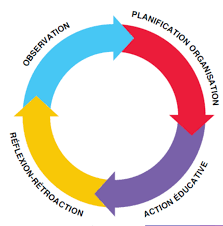  Les étapes du processus de l’intervention éducativeÉtape 1 – L’observationL’observation fournit des faits qui vont alimenter la réflexion de l’éducatrice ainsi que son action auprès des enfants en plus d’alimenter ses discussions avec les parents lors du compte-rendu quotidien. L’éducatrice observe un comportement précis de l’enfant de même que le contexte dans lequel il survient (le jour, l’heure, le matériel utilisé, la présence ou l’absence de pairs, l’emplacement de l’action, etc.). C’est avec l’observation et l’analyse des données recueillies que le personnel éducateur est en mesure de bien connaître chaque enfant de son groupe. L’observation permet entre autres de connaître :Ses préférences, ses intérêts ; Son tempérament; Sa sensibilité, son état émotif ; Son état de santé ;Ses forces et limites ;Son niveau de compétence dans l’interaction avec les autres et avec son environnement ; Ses habiletés acquises et celles en voie de l’être.En observant les enfants, le personnel éducateur est aussi en mesure de mieux saisir la dynamique du groupe (style de leadership, qualité des interactions, types de communication, etc.). L’observation lui offre aussi l’occasion de s’assurer que l’aménagement des lieux et le matériel mis à la disposition des enfants sont adéquats, sécuritaires, variés et intéressants. Elle révèle aussi les nouveaux défis que l’enfant semble prêt à relever. Outils utilisés pour les observations :  - Grille « À petits pas ». - GED : Trousse d’évaluation du développement de l’enfant (0-5 ans) Centre de liaison sur l’intervention et la prévention psychosociales.- PSA Profil socio-affectif (les éditions du centre de psychologie appliquée).Étape 2 – La planification et l’organisationCette étape se déroule avant l’arrivée des enfants et consiste à planifier et à organiser les actions éducatives à partir des observations réalisées précédemment, et qui sont en lien avec un programme éducatif. Les éducatrices prennent ensuite des décisions concernant l’aménagement des lieux, le matériel et les stratégies d’interventions anticipées. Étape 3 – L’action éducativeAu cours de cette étape, l’éducatrice accompagne les enfants dans leurs activités et elles interviennent au besoin pour les soutenir et les encourager. Elles enrichissent leurs jeux en proposant des variantes ou en y introduisant des éléments nouveaux. À cette étape, l’éducatrice peut suivre les pistes des enfants lors du jeu, tout en respectant ses objectifs à l’égard de chacun d’eux. Étape 4 – La réflexion-rétroactionLa dernière étape permet de faire un retour et d’évaluer l’ensemble du processus et des éléments qui ont été mis en place afin d’assurer le développement global et harmonieux des enfants. Elle permet également aux éducatrices de se questionner sur leurs pratiques et de réajuster leurs interventions. Le rôle de l’éducatrice:Le rôle de l’éducatrice :  Assurer la sécurité et l’hygiène des enfants; Répondre aux besoins et demandes des enfants;Créer une relation affective significative avec les enfants;Stimuler le développement global;Animer un groupe d’enfant en initiant des activités;Participer, accompagner les enfants s’il y a lieu dans leurs activités quotidiennes;Encourager les enfants à adopter de saines habitudes de vie;Être un modèle;Observer pour bien connaître chaque enfant de son groupe;Offrir une intervention éducative; Guider l’enfant qui a besoin de soutien pour aller un peu plus loin dans son expérimentation.Description du style d’intervention : C’est le style démocratique que les éducatrices du CPE Passe-Partout préconisent. Elles adoptent ce style à différents niveaux, mais toujours en gardant une ligne de conduite déterminée par le ministère. Dans le style démocratique, les adultes et les enfants se partagent le pouvoir. Les adultes procurent aux enfants un équilibre entre leur désir de liberté et leur besoin de sécurité. Ils créent un environnement riche, où les enfants ont des choix à faire et des décisions à prendre, et les soutiennent lorsque ces derniers ont des problèmes à résoudre. Les erreurs et les conflits sont considérés comme des occasions d’apprentissage. Le personnel éducateur doit faire preuve de souplesse, mais aussi de constance dans ses interventions. Une intervention de style démocratique permet à l’enfant d’exprimer ses besoins, son opposition, soumettre sa propre solution à un dilemme ou à un conflit. Elle suppose un partage du pouvoir entre le personnel éducateur et les enfants selon les circonstances, le contexte, l’âge des enfants et leurs habiletés. C’est une relation où chacun a la possibilité d’exprimer ses besoins et ses limites et de négocier des solutions acceptables pour l’ensemble du groupe. S’il revient au personnel éducateur de veiller à la santé et à la sécurité des enfants, de superviser leurs activités et de s’assurer du bon déroulement de la journée, les enfants peuvent participer à certaines décisions qui sont à leur portée. L’intervention démocratique favorise donc l’apprentissage actif, puisqu’elle laisse aux enfants la latitude nécessaire pour faire des choix et ainsi apprendre à leur rythme et selon leurs champs d’intérêts.  Elle favorise aussi leur socialisation en développant notamment leur sens des responsabilités et leur autonomie, en leur apprenant à avoir confiance en eux, à se respecter et à respecter les autres. Elle leur fournit également l’occasion de communiquer avec leurs pairs, de prendre des initiatives ou de faire des compromis pour le mieux-être du groupe. Les éducatrices utilisent les méthodes d’intervention décrites dans le tableau Techniques d’intervention (extrait d’un texte écrit par Richard Moisan - méthodes d’intervention) à la page 28. La résolution de conflits : Pour les enfants ayant la capacité de communiquer verbalement, le personnel applique la résolution de conflits en 6 étapes (feuille-ressources no 55 de la Fédération des services de garde à l’enfance). Aider les enfants à se calmer et à se concentrer. Accorder de l’attention à chaque enfant.Aider les enfants à comprendre et à exprimer leur problème.Laisser les enfants proposer diverses solutions au problème. Permettre aux enfants d’en arriver à leur propre solution.Surveiller les solutions adoptées d’un commun accord.Il est à noter que plus les enfants sont jeunes, plus la participation de l’adulte est nécessaire. Techniques d’intervention (extrait d’un texte écrit par Richard Moisan- méthodes d’intervention)Les intervenants extérieurs et les ressources du milieuNotre CPE est un endroit où les parents peuvent s’informer sur les différents organismes communautaires touchant la petite enfance. Par exemple : Panda de l’Estrie (troubles d’hyperactivité et déficit d’attention), CIUSSS (Programme 0-5 ans, Centre de Réadaptation de l’Estrie, Centre Jeunesse de l’Estrie, etc.), Villa Marie-Claire, Société de l’assurance automobile du Québec (sièges d’auto), Naissance Renaissance Estrie, Centre multidisciplinaire Les Loupiots, etc.   Le CPE peut faire appel aux divers organismes communautaires de la région comme par exemple La Maison de la Famille, qui elle, offre des formations et du soutien aux familles.  Nous sommes membres du Regroupement des Centres à la Petite Enfance des Cantons de l’Est avec la majorité des autres CPE de la région. Le regroupement organise diverses tables de discussion et surtout de la formation pour tous ses membres (éducatrices, direction, parents). Nous sommes représentés au niveau provincial par l’AQCPE dans divers dossiers (financement, rémunération, soutien clinique et éducatif aux CPE, etc.) Le CPE accueille des stagiaires du CÉGEP de Sherbrooke en technique d’éducation à l’enfance pour des stages de première, deuxième ou troisième année. Nous accueillons également à l’occasion des stagiaires de différents programmes universitaires comme par exemple en psychoéducation pour le programme Brindami.  Nous avons également à notre disposition une bibliothèque de livres traitant de différents sujets touchant l’enfance que les parents peuvent consulter. Nous faisons partie de la COOP William nous permettant de faire des achats regroupés pour ainsi faire des économies.  ConclusionTous les acteurs du CPE Passe-Partout et ses amis, soit les éducatrices, la cuisinière, l’adjointe pédagogique, la directrice et les parents seront appelés à s’assurer que ce programme respecte bien la réalité. Pour qu’il y ait un bon suivi, des « méthodes d’évaluation » sont mises en place. C’est lors des réunions de l’équipe de travail que le personnel en place pourra y apporter ses questionnements et ses observations. Les parents pourront également apporter leurs points de vue lors des réunions du conseil d’administration. Le comité qui a bâti le programme (ou toute personne souhaitant faire partie du comité du programme pédagogique) pourra se réunir au besoin. Une révision complète du programme se fera au renouvellement de permis d’opération soit aux cinq ans. C’est également par la formation continue que le personnel pourra s’assurer de la mise à jour de ses connaissances et de la qualité de son travail. La direction s’assure que le personnel à l’emploi et lors de l’embauche respecte bien les valeurs du CPE et les qualifications requises pour effectuer le travail.  Ces mesures sont prises dans le but d’offrir un service de qualité aux enfants. Références bibliographiques- Site internet : (http://www.cfc-efc.ca/docs/cccf/rs055_fr.htm) Enfant et famille Canada. Résolutions de conflits et conciliation. Feuille ressource no 55.- MINISTÈRE DE LA FAMILLE. Accueillir la petite enfance : Le programme éducatif des services de garde au Québec. - Richard Moisan (professeur au Collège de Sherbrooke) Tableau sur les méthodes d’intervention. ANNEXE 1PROTOCOLE DES ALLERGIES ALIMENTAIRESUn parent dont l’enfant est astreint à une diète spéciale en raison d’allergies ou intolérances alimentairesdoit :• Fournir un papier du médecin précisant les aliments auxquels l’enfant est allergique ou intolérant et ceux à éviter en prévention. Pour le laps de temps où le parent n’a pas de papier d’un spécialiste mais qu’il a un rendez-vous concernant les intolérances ou les allergies, les aliments à éviter ne seront pas donnés à l’enfant. Le parent devra toutefois avoir un papier d’un médecin généraliste.• Les parents doivent toujours rencontrer la direction lorsqu’il y a des changements dans l’alimentation de leur enfant.• Fournir la médication spécifiée par le médecin (Bénadryl, Epipen, ou toute autre prescription qui y est associée).• Rencontrer la cuisinière du CPE pour établir un menu spécial avec elle. Un membre de la direction ainsi que l’éducatrice de l’enfant seront présents à cette rencontre.• Tenir à jour les éducatrices des réactions physiques de l’enfant face à certains aliments pour les aider à identifier les symptômes (ex : rougeurs, mal de ventre, enflure, etc.)• Chaque enfant ayant une allergie ou une intolérance, aura une affiche signalétique avec sa photo identifiant ses allergies (placée dans le bureau). Une affiche sera mise dans le local de l’enfant, une dans la salle à diner et l’autre sur le tableau des allergies situé dans la cuisine. Pour la pouponnière, il y aura une affiche dans la pouponnière et une dans la cuisine.• De la vaisselle spéciale sera utilisée pour les enfants allergiques.• Une liste des allergies présentes au CPE sera affichée dans les portes principales des locaux.• Lorsqu’un enfant change de groupe, une rencontre doit avoir lieu entre l’éducatrice, la direction et la cuisinière. Le parent pourrait être appelé à assister à cette rencontre.Réintégration des aliments• Fournir un nouveau papier de médecin (ou une signature du parent sur la fiche signalétique) en cas de changement et de réintégration des aliments proscrits.Le parent doit d’abord faire la réintégration des aliments proscrits à la maison et nous faire part desrésultats avant que le personnel l’intègre.• Procédure de communication : Le parent doit informer l’éducatrice de son enfant à chaque fois qu’il y a introduction des aliments proscrits. L’éducatrice devra en informer la direction et la cuisinière.ANNEXE 2PROTOCOLE POUR LA SIESTE CHEZ LES COUCOUSObjectif : Déterminer un cadre de fonctionnement quant à la durée de la période de sieste.Pourquoi ?Des parents éprouvent des difficultés avec le sommeil de leurs enfants. L’heure du dodo est difficile pour certains enfants. Ils ont de la difficulté à s’endormir le soir ou se réveillent souvent la nuit. Des parents demandent aux éducatrices de réduire les périodes de sieste au CPE.Programme éducatif :Dans le meilleur intérêt de l’enfant et ce, dans le but de répondre à son besoin fondamental de se reposer, de se calmer, de prendre un temps d’arrêt privilégié dans la journée, nous préconisons un moment de détente obligatoire pour tous les enfants après le repas du midi.Déroulement : Les éducatrices des Coucous respectent les besoins de sommeil de l’enfant. Ainsi, l’enfant a la possibilité de faire une sieste à tout moment de la journée avec entre autre son toutou, sa doudou, sa suce, etc.Besoin de l’enfant :Il ne faut pas couper la sieste trop vite, car le manque de sommeil peut entraîner de l’agitation et l’enfant pourrait avoir de la difficulté à s’endormir le soir.Un enfant de 1 an a besoin de 14 heures de sommeil.Un enfant de 18 mois-2 ans a besoin de 13h et demi.La période d’endormissement devrait durer aux alentours de 20 minutes. Le cycle du train du sommeil est de 1h30.Particularités :Nous avons des enfants de deux groupes d’âges (moins de 18 mois et plus de 18 mois) à la pouponnière.En général, l’heure du lever des enfants de plus de 18 mois (Chouettes) est aux environs de 15h00. Toutefois, certains enfants peuvent dormir jusqu’à 15h30 (parmi les autres enfants en activité).La période de sieste est obligatoire chez nos poupons.Fonctionnement pour les parents demandant d’écourter la période de sieste de leur enfant :1. Enquête sous forme de questionnaire :- On pose des questions aux parents pour connaître la problématique vécue à la maison.  Qu’est-ce qu’ils font comme routine de préparation au dodo ?  À quelle heure l’enfant se couche-t-il et se lève-t-il ?  État de santé de l’enfant ?  Depuis combien de temps vivent-ils cette situation ?   Etc…..2. Remise de documentation :- On fournit de la documentation aux parents sur le sommeil et la sieste chez l’enfant.Une période de deux semaines est allouée pour l’enquête et la remise de documentation.3.Intervention sur l’horaire et/ou la durée de la période de sieste :Si les changements (s’il y en a) demandés aux parents suite à l’analyse de la situation ne fonctionnent pas :On établit avec le parent une intervention temporaire. Celle-ci ne doit pas avoir un impact sur les autres enfants du groupe et l’enfant doit demeurer fonctionnel.On favorise d’abord une intervention indirecte pour que l’enfant se réveille de lui-même.Changement – 1ère étape :- Ouverture des toiles de la salle de sieste à 15h15- On fait un suivi avec le parent, on réajuste si nécessaire.Changement – 2ième étape :- On ouvre la porte de la salle de sieste à 15h30 et on fait des caresses à l’enfant.- On fait un suivi avec le parent, on réajuste si nécessaire.Après la période temporaire, on revient aux besoins de l’enfant.- Si un constat de cause à effet entre la sieste et le sommeil de nuit est établit, on détermine avec le parent une période maximale de sieste (minimum 2 heures).Celle-ci ne doit pas avoir un impact sur les autres enfants du groupe et l’enfant doit demeurer fonctionnel.ANNEXE 3Pour atteindre une intensité moyenne à élevée, les enfants doivent faire de grands mouvements et plusieurs muscles et parties du corps doivent être activés. Le corps subit alors une hausse de la température du corps et du rythme cardiaque ainsi que des essoufflements. Le tableau ci-joint énumère plusieurs façons de faire bouger les enfants pour qu’ils atteignent l’intensité requise. Il est également important de diversifier leur façon de bouger.  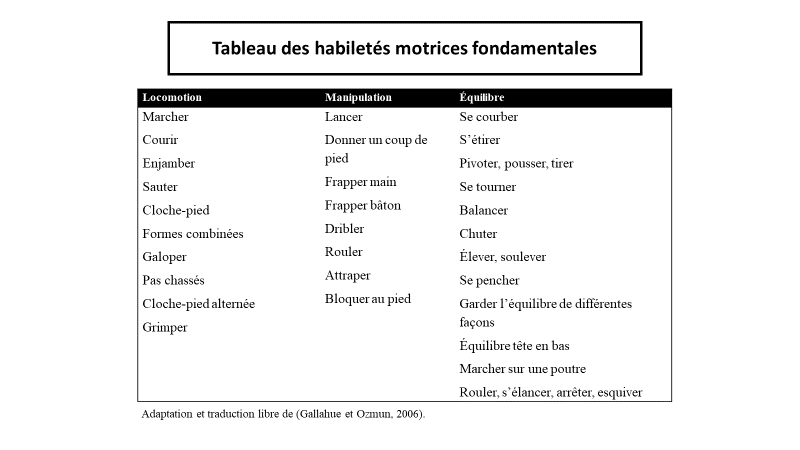 ANNEXE 4Activités transitions scolairesUn bon développement global pendant la petite enfance, associé à des expériences qui lui permettent de se familiariser avec son école avant de la fréquenter, ont toutes les chances d’assurer à l’enfant une rentrée scolaire réussie et une bonne adaptation à son nouveau milieu éducatif. La transition entre le service de garde et l’école est déterminante pour la réussite éducative future de l’enfant. Tous sont invités à se concerter pour faciliter cette importante transition. Voici les activités mises en place au CPE pour la transition scolaire :  But : 	Écouter un conte, répondre aux questions de l’animatrice, participer aux activités en lien avec le conte;Connaître le fonctionnement et les règles à suivre à la bibliothèque;Apprendre les consignes de sécurité dans l’autobus scolaire.Avec l’aide du programme « M’as-tu vu? », de la fédération des transporteurs par autobus, 7 capsules vidéo : « Les aventures de Sam et Bloup », seront visionnées avec les enfants au CPE. Des discussions et des jeux seront faits pour en apprendre le plus possible sur la sécurité dans l’autobus. Les parents sont invités à visionner avec eux les capsules à la maison et à en discuter.Les capsules se retrouvent à l’adresse suivante sous la rubrique jeux et vidéo : www.mastuvu.infoReconnaître son école pour ceux qui fréquenteront les écoles : Beaulieu, La Maisonnée, Boisjoli, Les Aventuriers, Boisé Fabi et La Croisée. En route vers la bibliothèque, nous allons passer devant les écoles pour les montrer aux enfants et développer un sentiment d’appartenance et de fierté chez les enfants. Les enfants pourront aussi connaître ceux qui iront à la même école eux.But :L’éveil à la lecture et à l’écriture;Développer la responsabilité envers le matériel qui lui est confié;Favoriser des moments privilégiés et agréables avec les parents : Discussion et échange sur l’entrée à l’école.Un sac à dos avec un toutou (mascotte) et des livres seront prêtés aux enfants pour une semaine. Les livres ont tous un rapport avec l’école et l’entrée à celle-ci. L’enfant pourra choisir lui-même ses livres et son sac à dos.Les enfants auront le sac à dos à tour de rôle et auront la chance de l’avoir plusieurs fois.But :Développer de saines habitudes alimentaires, découvrir des aliments;Gérer une boîte à lunch comme à l’école : quoi manger pour collation et pour dîner;Apprendre à manger avec des enfants ayant des allergies alimentaires;Développer la motricité fine et l’autonomie : ouvrir les pots, éplucher, ouvrir un « Ziploc » etc.Développer le goût de cuisiner et de préparer son lunch.Le parent devra apporter une boîte à lunch à son enfant avec son repas complet et 1 ou 2 collations à l’intérieur. La boîte à lunch ainsi que les contenants devront être bien identifiés.L’activité se fera à 3 reprises. Une fois en avril, une fois en mai et une fois en juin. Les dates seront confirmées à l’avance.But :Développer le sentiment d’appartenance;Se familiariser avec son école, sa classe et la cafétéria de son école;Accentuer le goût, l’envie de l’entrée à l’école;Faire exprimer l’enfant sur ce qu’il ressent face à l’entrée à l’école;Découvrir qui va aller à la même école le cas échéant.Une photo de l’école fréquentée par l’enfant sera affichée dans le local ainsi qu’une photo de la classe et de la cafétéria. La photo de l’enfant sera associée à son école.But :Apprendre à marcher en bordure de la route sans courir ou se bousculer; Apprendre à traverser la route aux intersections, bien regarder des deux côtés et écouter les consignes du brigadier;   Mettre en pratique ce qu’on a appris quand on prend un livre (le fonctionnement, les règles à respecter à la bibliothèque, etc.). La bibliothèque de Rock-Forest n’est qu’à 2 coins de rue du CPE. Nous réservons la salle dans la bibliothèque pour aller lire et pratiquer ce qui a été appris à la bibliothèque Éva-Sénécal. Les enfants se rendront à pied à la bibliothèque. La salle peut accueillir 10 enfants. But : Célébrer la fin de fréquentation du CPE; Avoir du plaisir; Souligner une étape importante.À la collation du matin, les enfants mangeront une trempette de fruits et chocolat. Ensuite, sortie à l’extérieur (si la température le permet) pour la remise des diplômes : les enfants sont appelés un à la fois et c’est la prise de photo officielle avec le diplôme de fin de CPE. Il y a également des photos de groupes de prises. But :Avoir du plaisir et s’amuser;Découvrir un nouvel endroit;Respecter les consignes de sécurité.L’aller et le retour se fait en autobus de ville ou à pieds selon l’endroit choisi. On va à un endroit pour se dépenser et s’amuser comme par exemple le Rigolo. La collation du matin est prise sur place. Retour au CPE pour le dîner. La mission du CPE Passe-Partout et ses amis:Offrir un service de garde éducatif où chaque enfant est au cœur de nos préoccupationsLes objectifsNos valeursLe partenariat entre le service de garde et les parents est essentiel au développement harmonieux de l’enfant:Chaque enfant est unique : L’enfant est l’acteur principal de son développement :Le développement de l’enfant est un processus global et intégré : L’enfant apprend par le jeu :La promotion et la prévention visant le développement de saines habitudes alimentaires et de saines habitudes de vie.La sécurité et l’hygiène  Les activités de routine Les activités/le jeu actifDimension sensori-motrice  Dimension sensori-motrice (suite)Dimension socio-affectiveDimension langagièreStimulation des sensBac à eau et à sableBallons et balles de différentes tailles et textures, suspendus, etc.)Blocs (différentes textures)Boîte à surpriseCamions, autosCasse-têtes en boisCerceauxCheval à basculeCrayons (de cire ou de feutre)Gros véhicules ou jouets pouvant être enfourchés, poussés ou tirésJeux de manipulation ou d’encastrementJouets pour l’eau ou le sable (pelles, sceaux, moules, etc.).Etc.Matériel à empilerMatériel à enfilerPapier et cartonStructure pour grimper (escalier, glissoire, etc.)Tapis pour rouler ou ramperTunnelBeignet en tissus pour appuyer le bébéMobileSiège de bébé avec appuie-têtePortique avec jouets à manipulerTapis de diverses texturesBols et contenants emboîtablesAutos en plastiqueBarre de soutienHochetsEtc.Accessoires pour poupéesAccessoires pour se déguiser (chapeaux, sacs à main, etc.) Accessoires représentant des milieux de vieCouverture Miroir à la hauteur des enfantsMobilier pour imiter MaquillageObjets en peluche ou en tissusPoupéesPhotos de la famille à la hauteur des pouponsMarionnettesPaniersPetit balaiEtc.AffichesRadio Figurines (animaux, personnages, canards, etc.)ImagierJouets sonoresLivres accessibles aux poupons (carton, tissus, plastique, etc.)MarionnettesMobilesModèles réduits (ferme, garage, etc.)Photos affichéesPeintureTéléphone (réplique)Etc.Odeurs (pochette, crayons odorants, etc.)Textures (objets en peluche, fourrure, etc.) Couleurs (filtres de couleur, liquide coloré dans une bouteille, prisme, etc.)Sons (clochettes, mobiles, hochets, etc.)Instruments de musique Pâte à modelerPeinture tactile Etc.Dimension psychomotriceDimension intellectuelleDimension socio-affectiveDimension langagièreExpression corporelle et créativitéBac à eau et à sableBalles, ballons Ballon sautoirBlocs (différentes tailles.Boîtes de carton de taille différentesCamionsCerceauxCiseaux Corde à danserGros véhicules pouvant être enfourchés, poussés ou tirésJouets pour l’eau ou le sable (pelles, sceaux, moules, etc.).Matériel à empilerMatériel à enfilerParachutePetites autosRubans rythmiquesSavon à bullesStructure psychomotrice pour grimperTunnel Etc.CalendrierCasse-têteHorlogeJeux de dominosJeux d’encastrementJeux de règles ou de sociétéJeux de manipulationJeux de mémoireLego, jeux de constructionMatériel à classifier ou à sérierMatériel à emboîterMatériel scientifiqueObjets pour vider et transvider (entonnoir, tasses à mesurer, etc.).Etc.Accessoires pour poupéesVêtements et accessoires pour se déguiser (chapeaux, sacs à main, etc.) Accessoires représentant des milieux de vieAppareil photoCoussins ou poufsCouvertures Figurines (animaux, personnages, etc.)Miroir à la hauteur des enfantsMobilier pour imiter (maisonnette, établi, etc.)Modèles réduits (ferme, garage, etc.).MaquillageObjets en tissusPoupéesPoussettesEtc.AffichesAlbum photoAppareil d’enregistrementLecteur CDImagierJouets sonoresLettres LivresClavier d’ordinateur (plus de 3 1/2ans)MarionnettesPhotos affichéesTableauTéléphone (réel ou réplique)CalculatriceEtc.Bâtonnets (bois, plastique, etc.)Catalogues, revuesColleRuban adhésif ou agrafeuse (plus de 3 1/2ans)CraiesCrayonsÉléments naturels (cocottes, feuilles, coquillage, etc.)Instruments de musiqueMatériel recycléPapier de différentes couleurs et de différentes sortes Papier carton pour réalisations collectivesPâte à modelerPeinturePinceaux, tampons encreurs, rouleaux, épongesTissus, laine, ouate. Etc.DominantePréventiveDominante de soutienInterventions directes Appel direct : mise en garde, avertissement, rappel du comportement attendu, annonce d’une conséquence Intensité de la voix et expression non verbale Contact visuel Rectification des faits Reformulation Renforcement positif : verbal, geste affectif, privilège, attention particulière Interdiction formelle et suggestionFixation d’un délai ou technique du 1-2-3Technique d’ouverture au      changement Expression de ses sentiments et message « je » Confrontation Humour ParadoxeInterventions indirectes Attention sélective Ignorance intentionnelle Proximité physique et contrôle par         le toucher Intervention par un signe ou un signal quelconque Modification de l’environnement :        organisation physique et/ou       matérielle Modification de la programmation, de l’horaire ou de l’activité en cours Modification des regroupements Reconsidération d’une règle ou d’une consigne- permission formelle Détournement de l’attention Pictogrammes Attribution d’une responsabilité Marques d’affection et/ou attentions       particulières Intérêt pour les enfants et participation Aide opportune Écoute active et reflet de sentiment Interprétation Tableau de renforcement (ponctuel) Défi réaliste et renforcement Le processus de résolution de       problèmes (ou méthode sans perdants     ou résolution de conflits) Allégories (histoires) Objet sécurisant ou objet transitionnelInterventions directes Appel direct : mise en garde, avertissement, rappel du comportement attendu, annonce d’une conséquence Intensité de la voix et expression non verbale Contact visuel Rectification des faits Reformulation Renforcement positif : verbal, geste affectif, privilège, attention particulière Interdiction formelle et suggestionFixation d’un délai ou technique du 1-2-3Technique d’ouverture au      changement Expression de ses sentiments et message « je » Confrontation Humour ParadoxeInterventions indirectes Attention sélective Ignorance intentionnelle Proximité physique et contrôle par         le toucher Intervention par un signe ou un signal quelconque Modification de l’environnement :        organisation physique et/ou       matérielle Modification de la programmation, de l’horaire ou de l’activité en cours Modification des regroupements Reconsidération d’une règle ou d’une consigne- permission formelle Détournement de l’attention Pictogrammes Attribution d’une responsabilitéDominante disciplinaireInterventions directes Appel direct : mise en garde, avertissement, rappel du comportement attendu, annonce d’une conséquence Intensité de la voix et expression non verbale Contact visuel Rectification des faits Reformulation Renforcement positif : verbal, geste affectif, privilège, attention particulière Interdiction formelle et suggestionFixation d’un délai ou technique du 1-2-3Technique d’ouverture au      changement Expression de ses sentiments et message « je » Confrontation Humour ParadoxeInterventions indirectes Attention sélective Ignorance intentionnelle Proximité physique et contrôle par         le toucher Intervention par un signe ou un signal quelconque Modification de l’environnement :        organisation physique et/ou       matérielle Modification de la programmation, de l’horaire ou de l’activité en cours Modification des regroupements Reconsidération d’une règle ou d’une consigne- permission formelle Détournement de l’attention Pictogrammes Attribution d’une responsabilité Retrait et renforcement positif Retrait d’un privilège Application d’une conséquence Arrêt d’agir 1-Sortie à la bibliothèque Éva-Sénécal en autobus scolaire et reconnaissance des écoles avoisinantes. (2 sorties sont prévues)2- Activité sac à dos de lecture3- Journée boîte à lunch4- Voici mon école !5- Sortie à la bibliothèque du quartier6- Journée des finissants7- Sortie des finissants